ПРОТОКОЛ № 1/2016Годового Общего собрания членовСвердловского областного Союза промышленников и предпринимателейДата проведения Годового Общего собрания членов СОСПП: 15 апреля 2016 года.Место проведения Годового Общего собрания членов СОСПП: Международный выставочный центр «Екатеринбург-ЭКСПО», расположенный по адресу: г. Екатеринбург, Экспо бульвар, 2.Время начала регистрации членов СОСПП для участия в Годовом Общем собрании членов СОСПП: 14 часов 00 минут.Время начала Годового Общего собрания членов СОСПП: 15 часов 00 минут.Время окончания Годового Общего собрания членов СОСПП: 17 часов 00 минут.Количество голосов, которыми обладали члены СОСПП, включенные в Реестр членов СОСПП – 402. Количество голосов, которыми обладали лица, принявшие участие в Годовом Общем собрании членов СОСПП (приложение № 1) – 278, что составляет 69 процентов от количества голосов членов СОСПП, включенных в Реестр членов СОСПП.Кворум имеется. Голосование правомочно по всем вопросам повестки дня.Форма проведения Годового Общего собрания членов СОСПП: совместное присутствие. Форма голосования на Годовом Общем собрании членов СОСПП: открытое, поднятием рук.Сведения о лице, проводившем подсчет голосов при голосовании по вопросам повестки дня Годового Общего собрания членов СОСПП: Бадулина Ирина Владимировна, управляющий делами СОСПП.Председатель Годового Общего собрания членов СОСПП – Пумпянский Дмитрий Александрович, Президент СОСПП.Секретарь Годового Общего собрания членов СОСПП – Бадулина Ирина Владимировна, управляющий делами СОСПП.Приветственные выступленияПриветственное слово к участникам Годового Общего собрания членов СОСПП Помощника Президента Российской Федерации Игоря Евгеньевича Левитина (Приложение №2).Приветственное слово к участникам Годового Общего собрания членов СОСПП Холманских Игоря Рюриковича, Полномочного представителя Президента Российской Федерации в Уральском Федеральном округе (Приложение №3).Тезисы выступления и ответы на вопросы Куйвашева Евгения Владимировича, Губернатора Свердловской области (Приложение №4).Утверждение повестки дня Годового Общего собрания членов СОСПП, рабочих органов собрания.Повестка дня:1. Об утверждении отчета о работе СОСПП в 2015 году и основных направлениях деятельности Союза на 2016 год.2. Об утверждении бухгалтерской отчетности СОСПП за 2015 год.3. Об утверждении отчета Контрольно-ревизионной комиссии за 2015 год.4. О выборах Президента СОСПП5. О выборах Совета СОСПП. 6. О выборах Президиума Совета СОСПП.7. О выборах Контрольно-ревизионной комиссии СОСПП.8. Об изменении Устава СОСПП. 9. Об утверждении положения о взносах в СОСПП.  10. Об утверждении отчета об исполнении годового бюджета (финансового плана) СОСПП за 2015 год и утверждение годового бюджета (финансового плана) СОСПП на 2016 год. 11. О размере субсидиарной ответственности членов СОСПП по обязательствам Союза. 12. РазноеВопрос 1. Об утверждении Отчета о работе СОСПП за 2015 год и основных направлениях деятельности Союза на 2016 годПо первому вопросу выступил Пумпянский Дмитрий Александрович, Президент СОСПП.1.1. Вопрос, поставленный на голосование: Утвердить Отчет о работе СОСПП за 2015 год.Итоги голосования:«за» - 278 (двести семьдесят восемь) голосов«против» - 0 (нет) голосов«воздержалось» - 0 (нет) голосов		Решение принято.Решение.Утвердить Отчет о работе СОСПП за 2015 год.1.2. Вопрос, поставленный на голосование: Утвердить основные направления деятельности Союза на 2016 год.Итоги голосования:«за» - 278 (двести семьдесят восемь) голосов«против» - 0 (нет) голосов«воздержалось» - 0 (нет) голосов		Решение принято.Решение.Утвердить основные направления деятельности Союза на 2016 год (Приложение №5).Вопрос 2.Об утверждении бухгалтерской отчетности СОСПП за 2015 годПо второму вопросу выступил Пумпянский Дмитрий Александрович, Президент СОСПП.Вопрос, поставленный на голосование: Утвердить бухгалтерскую отчетность СОСПП за 2015 год.Итоги голосования:«за» - 278 (двести семьдесят восемь) голосов«против» - 0 (нет) голосов«воздержалось» - 0 (нет) голосов		Решение принято.Решение.Утвердить бухгалтерскую отчетность СОСПП за 2015 год (Приложение № 6).Вопрос 3. Об утверждении отчета Контрольно-ревизионной комиссии СОСПП за 2015 годПо третьему вопросу выступил Пумпянский Дмитрий Александрович, Президент СОСПП.Вопрос, поставленный на голосование: Утвердить отчет Контрольно-ревизионной комиссии СОСПП за 2015 год.Итоги голосования:«за» - 278 (двести семьдесят восемь) голосов«против» - 0 (нет) голосов«воздержалось» - 0 (нет) голосов		Решение принято.Решение.Утвердить отчет Контрольно-ревизионной комиссии СОСПП за 2015 год (Приложение № 7).Вопрос 4.О выборах Президента СОСПППо четвертому вопросу выступил Сысоев Анатолий Васильевич – Вице-президент СОСПП.В соответствии с пунктом 11.2 Устава СОСПП Президент СОСПП избирается Общим собранием членов СОСПП по представлению Президиума Совета СОСПП сроком на 2 (два) года. В соответствии с решением Президиума Совета СОСПП (протокол № 7/2015 от 18 декабря 2015 года) Президентом СОСПП предложено избрать Пумпянского Дмитрия Александровича сроком на 2 (два) года.Других предложений не поступило.Вопрос, поставленный на голосование: Избрать Президентом СОСПП Пумпянского Дмитрия Александровича сроком на 2 (два) года.Итоги голосования:«за» - 278 (двести семьдесят восемь) голосов«против» - 0 (нет) голосов«воздержалось» - 0 (нет) голосов		Решение принято.Решение.Избрать Президентом СОСПП Пумпянского Дмитрия Александровича сроком на 2 (два) года.Вопрос 5.О выборах Совета СОСПППо пятому вопросу выступил Пумпянский Дмитрий Александрович, Президент СОСПП.Истек срок полномочий ранее утвержденного состава Совета СОСПП. В соответствии с пунктом 9.1 Устава СОСПП Совет СОСПП избирается Общим собранием членов СОСПП из числа представителей членов СОСПП сроком на 2 (два) года в количественном составе, определяемым Общим собранием (Конференцией). В состав Совета Союза включается по должности Президент Союза.5.1. Об определении количественного состава членов Совета СОСППВопрос, поставленный на голосование: Определить количественный состав членов Совета СОСПП –81 (восемьдесят один) представитель членов СОСПП.Итоги голосования:«за» - 278 (двести семьдесят восемь) голосов«против» - 0 (нет) голосов«воздержалось» - 0 (нет) голосов		Решение принято.Решение.Определить количественный состав членов Совета СОСПП – 81 (восемьдесят один) представитель членов СОСПП.5.2. Об избрании Совета СОСППВопрос, поставленный на голосование: Избрать сроком на 2 (два) года Совет СОСПП в следующем персональном составе (приложение № 8).Итоги голосования:«за» - 278 (двести семьдесят восемь) голосов«против» - 0 (нет) голосов«воздержалось» - 0 (нет) голосов		Решение принято.Решение.Избрать сроком на 2 (два) года Совет СОСПП в следующем персональном составе (приложение № 8).Вопрос 6.О выборах Президиума Совета СОСПППо шестому вопросу выступил Пумпянский Дмитрий Александрович, Президент СОСПП.Истек срок полномочий ранее утвержденного состава Президиума Совета СОСПП. В соответствии с пунктом 10.1 Устава СОСПП количественный состав Президиума Совета СОСПП определяется Общим собранием членов СОСПП. Члены Президиума Совета СОСПП избираются на срок полномочий Совета СОСПП.6.1. Об определении количественного состава членов Президиума Совета СОСППВопрос, поставленный на голосование: Определить количественный состав членов Президиума Совета СОСПП –28 (двадцать восемь) представителей членов СОСПП.Итоги голосования:«за» - 278 (двести семьдесят восемь) голосов«против» - 0 (нет) голосов«воздержалось» - 0 (нет) голосов		Решение принято.Решение.Определить количественный состав членов Президиума Совета СОСПП –28 (двадцать восемь) представителей членов СОСПП.6.2. Об избрании Президиума Совета СОСППВопрос, поставленный на голосование: Избрать сроком на 2 (два) года Президиум Совета СОСПП в следующем персональном составе (приложение № 9).Итоги голосования:«за» - 278 (двести семьдесят восемь) голосов«против» - 0 (нет) голосов«воздержалось» - 0 (нет) голосов		Решение принято.Решение.Избрать сроком на 2 (два) года Президиум Совета СОСПП в следующем персональном составе (приложение № 9).Вопрос 7. О выборах Контрольно-ревизионной комиссии СОСПППо седьмому вопросу выступил Пумпянский Дмитрий Александрович, Президент СОСПП.Истек срок полномочий ранее утвержденного состава Контрольно-ревизионной комиссии СОСПП. В соответствии с пунктом 12.1 Устава СОСПП члены Контрольно-ревизионной комиссии СОСПП избираются Общим собранием членов СОСПП сроком на 2 (два) года. Количественный состав Контрольно-ревизионной комиссии СОСПП устанавливает Общее собрание членов СОСПП.7.1. Об определении количественного состава Контрольно-ревизионной комиссии СОСППВопрос, поставленный на голосование: Установить количественный состав членов Контрольно-ревизионной комиссии СОСПП–3 (три) представителя членов СОСПП.Итоги голосования:«за» - 278 (двести семьдесят восемь) голосов«против» - 0 (нет) голосов«воздержалось» - 0 (нет) голосов		Решение принято.Решение.Установить количественный состав членов Контрольно-ревизионной комиссии СОСПП–3 (три) представителя членов СОСПП.7.2. Об избрании Контрольно-ревизионной комиссии СОСППВопрос, поставленный на голосование: Избрать сроком на 2 (два) года членами Контрольно-ревизионной комиссии СОСПП следующих представителей членов СОСПП (приложение № 10).Итоги голосования:«за» - 278 (двести семьдесят восемь) голосов«против» - 0 (нет) голосов«воздержалось» - 0 (нет) голосов		Решение принято.Решение.Избрать сроком на 2 (два) года членами Контрольно-ревизионной комиссии СОСПП следующих представителей членов СОСПП (приложение № 10).Вопрос 8. Об изменении Устава СОСПППо восьмому вопросу выступил Пумпянский Дмитрий Александрович, Президент СОСПП.Федеральным законом от 28 ноября 2015 года № 355-ФЗ «О внесении изменений в Федеральный закон «Об объединениях работодателей» и признании утратившими силу отдельных положений Федерального закона «О внесении изменений в отдельные законодательные акты Российской Федерации» из Федерального закона «Об объединениях работодателей» была исключена норма, предусматривающая, что некоммерческие организации, не внесенные в государственный реестр объединений работодателей, не вправе использовать в своем наименовании слова «объединение работодателей» и образованные на их основе словосочетания. Таким образом, в настоящее время у СОСПП появились правовые основания для возврата в наименование указание на то, что СОСПП является региональным объединением работодателей. Внесение соответствующих изменений в наименование СОСПП позволит более четко и наглядно идентифицировать СОСПП в качестве организации, наделенной соответствующим статусом. Федеральным законом от 30 декабря 2015 года № 436-ФЗ «О внесении изменений в статью 29 Федерального закона «О некоммерческих организациях» для некоммерческих организаций была предусмотрена возможность принятия решений высшего органа управления некоммерческой организацией по отдельным вопросам без проведения собрания или заседания путем проведения заочного голосования (опросным путем). Соответствующую возможность предлагается закрепить в Уставе СОСПП.Вопрос, поставленный на голосование: Утвердить изменения и дополнения в Устав СОСПП путем утверждения новой редакции Устава СОСПП.Итоги голосования:«за» - 278 (двести семьдесят восемь) голосов«против» - 0 (нет) голосов«воздержалось» - 0 (нет) голосов		Решение принято.Решение.Утвердить изменения и дополнения в Устав СОСПП путем утверждения новой редакции Устава СОСПП (Приложение № 11).Вопрос 9. Об утверждении положения о взносах в СОСПППо девятому вопросу выступил Пумпянский Дмитрий Александрович, Президент СОСПП.Вопрос, поставленный на голосование: Утвердить Положение о взносах в СОСПП.Итоги голосования:«за» - 278 (двести семьдесят восемь) голосов«против» - 0 (нет) голосов«воздержалось» - 0 (нет) голосов		Решение принято.Решение.Утвердить Положение о взносах в СОПП (Приложение № 12).Вопрос 10. Об утверждении отчета об исполнении годового бюджета (финансового плана) СОСПП за 2015 год и утверждение годового бюджета (финансового плана) СОСПП на 2016 годПо десятому вопросу выступил Пумпянский Дмитрий Александрович, Президент СОСПП.10.1. Об утверждении отчета об исполнении годового бюджета СОСПП за 2015 годВопрос, поставленный на голосование: Утвердить отчет об исполнении годового бюджета СОСПП за 2015 год (Приложение № 13).Итоги голосования:«за» - 278 (двести семьдесят восемь) голосов«против» - 0 (нет) голосов«воздержалось» - 0 (нет) голосов		Решение принято.Решение.Утвердить отчет об исполнении годового бюджета СОСПП за 2015 год (Приложение № 13).10.2. Об утверждении финансового плана СОСПП на 2016 годВопрос, поставленный на голосование: Утвердить финансовый план СОСПП на 2016 год (Приложение № 14).Итоги голосования:«за» - 278 (двести семьдесят восемь) голосов«против» - 0 (нет) голосов«воздержалось» - 0 (нет) голосов		Решение принято.Решение.Утвердить финансовый план СОСПП на 2016 год (Приложение № 14).Вопрос 11.О размере субсидиарной ответственности членов СОСПП по обязательствам Союза.По одиннадцатому вопросу выступил Пумпянский Дмитрий Александрович, Президент СОСПП.В соответствии с пунктом 4 статьи 11 Федерального закона от 12 января 1996 года № 7-ФЗ «О некоммерческих организациях» члены ассоциации (союза) несут субсидиарную ответственность по обязательствам этой ассоциации (союза) в размере, предусмотренном ее учредительными документами.В соответствии с пунктом 8.4.14 Устава СОСПП определение размера субсидиарной ответственности членов СОСПП по обязательствам СОСПП отнесено к компетенции Общего собрания членов СОСПП.Вопрос, поставленный на голосование: Определить размер субсидиарной ответственности членов СОСПП по обязательствам Союза  в размере 100 рублей.Итоги голосования:«за» - 278 (двести семьдесят восемь) голосов«против» - 0 (нет) голосов«воздержалось» - 0 (нет) голосов		Решение принято.Решение.Определить размер субсидиарной ответственности членов СОСПП по обязательствам Союза в размере 100 рублей.Вопрос 12. РазноеПо двенадцатому вопросу предложений от участников Годового Общего собрания членов СОСПП не поступило.Выступления участников Годового общего собрания членов СОСПП по вопросам, связанным с деятельностью СОСПП1. Тезисы выступления Шохина Александра Николаевича, Президента Российского союза промышленников и предпринимателей (Приложение №15).Шохин Александр Николаевич, Президент РСПП вручил награды:– Почетной грамотой РСПП награжден Гришпун Ефим Моисеевич, Депутат Законодательного Собрания Свердловской области;–Почетной грамотой РСПП награжден Кушнарев Алексей Владиславович, Управляющий директор ОАО «ЕВРАЗ НТМК».2. Тезисы выступления Паслера Дениса Владимировича, Председателя Правительства Свердловской области (Приложение №16).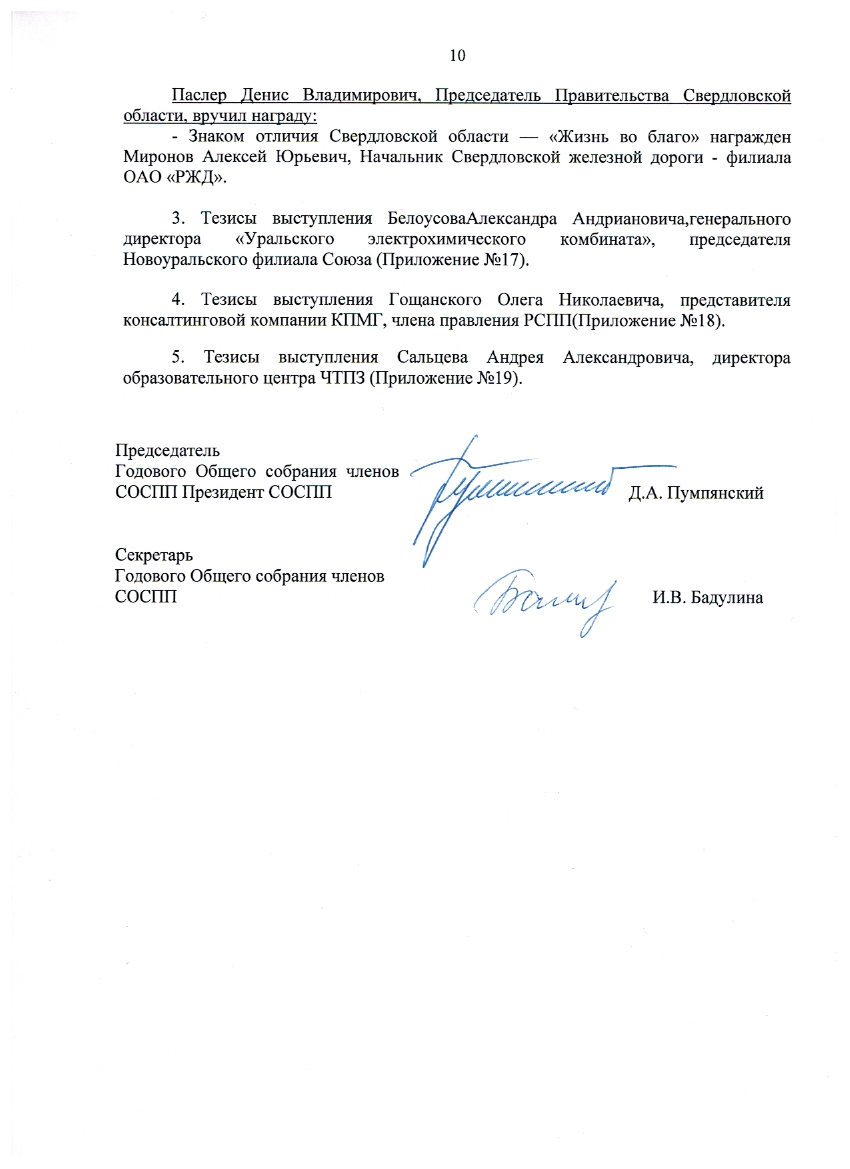 Приложение № 5к протоколу Годового Общего собрания членов СОСПП№ 1/2016 от 15 апреля 2016 годаОсновные направления деятельности Союза на 2016 годРаздел 1. Повышение роли бизнес-сообщества в диалоге с органами власти:1.1. Содействие включению проектов членов СОСПП в перечень приоритетных инвестиционных проектов Свердловской области.1.2. Продолжение практики согласования ключевых решений по развитию экономики Свердловской области с промышленниками и предпринимателями в рамках заседаний Президиумов Совета СОСПП и встреч Губернатора Свердловской области с представителями бизнеса.1.3. Подготовка предложений от бизнес-сообщества Губернатору и Правительству Свердловской области при назначении руководителей профильных министерств и ведомств, проведении важных структурных изменений в органах власти. 1.4. Продвижение инициатив делового сообщества по совершенствованию мер поддержки бизнеса, включая сохранение налоговых льгот.  1.5.В рамках оценки регулирующего воздействия (ОРВ) участие в подготовке и экспертизе проектов нормативных правовых актов и стратегических документов региональных исполнительных органов власти, выработка консолидированной позиции по внесению в них изменений и дополнений.1.6. Улучшение взаимодействия бизнеса и власти в сфере государственно-частного партнерства (ГЧП) в части развития инфраструктуры промышленности, транспорта и социальной сферы.1.7. Координация  взаимодействия бизнеса и власти при организации отраслевых и территориальных кластеров.1.8Развитие сотрудничества с Правительством Свердловской области в рамках деятельности Общественных советов при исполнительных органах государственной власти.  1.9. Взаимодействие с исполнительными органами власти Свердловской области по реализации и актуализации  плана первоочередных мероприятий по обеспечению устойчивого развития экономики и социальной стабильности в Свердловской области на 2016 – 2017 годы. 1.10. Участие в реализации областного трехстороннего Соглашения на 2015 – 2017 годы в части сохранения экономической стабильности Свердловской области, повышения уровня жизни, охраны труда и здоровья работников предприятий  и их семей.Раздел 2. Развитие системы стратегического планирования в Свердловской области:2.1.Участие в мониторинге и корректировке плана мероприятий по реализации Стратегии социально-экономического развития Свердловской области до 2030 года.2.2. Участие в экспертном обсуждении отраслевых и комплексных государственных программ Свердловской области.2.3. Подготовка предложений Губернатору и Правительству Свердловской области по формированию «бюджета развития Свердловской области на 2017 – 2019 годы», предусматривающего увеличение доли расходов на реальный сектор экономики.2.4. Содействие реализации концепции создания агломераций Свердловской области и зон территориального развития, включая проект «Большой Екатеринбург».2.5. Содействие реализации закона «Об отдельных вопросах реализации промышленной политики Российской Федерации в Свердловской области», включая разработку подзаконных актов.2.6.Участие в реализации «Стандарта деятельности органов местного самоуправления по обеспечению благоприятного инвестиционного климата в муниципальном образовании».Раздел 3. Улучшение делового климата, повышение инвестиционной привлекательности, сокращение административных барьеров:3.1. Участие в разработке механизмов реализации  инфраструктурных проектов, направленных на подготовку площадок для размещения новых производств.3.2. Участие в подготовке предложений по реализации стандартов  проектного управления в органах государственной власти.3.3. Подготовка предложений по улучшению инвестиционного климата Свердловской области при формировании национального рейтинга. 3.4. Привлечение широкого участия членов СОСПП в процедурах Оценки регулирующего воздействия (ОРВ), обеспечивающего снятие барьеров, формирование комфортной нормативной базы для бизнеса.3.5. Подготовка предложений по повышению прозрачности закупок для государственных и муниципальных нужд в Свердловской области. 3.6. Выработка  предложений по кандидатурам представителей бизнеса для работы в руководящих органах институтов развития в качестве независимых директоров, участие в выработке их стратегий деятельности.3.7. Оказание содействия развитию инновационных форм ведения бизнеса: индустриальных парков, технопарков, бизнес-инкубаторов.Раздел 4. Содействие реализации промышленной политики:4.1. Осуществление в 2016 – 2017годах мониторинга реализации госпрограммы «Развитие промышленности и науки Свердловской области до 2020 года», содействие в сохранении объемов ее финансирования. 4.2. Всемерная поддержка формирования рыночных ниш для промышленных предприятий Свердловской области, включая государственные закупки для областных и муниципальных нужд, муниципальную и отраслевую кооперацию.4.3. Поддержка развития экспортного потенциала Свердловской области, в т.ч. содействие формированию системы экспортного сопровождения по принципу «одного окна».4.4. Содействие формированию условий для внедрения передовых производственных технологий на промышленных предприятиях региона.4.5. Содействие созданию отраслевых реестров  промышленных предприятий малого и среднего бизнеса в Свердловской области.4.6. Поддержка инициативы бизнеса по совершенствованию системы экологического и технического регулирования.4.7. Поддержка реализации проектов ОЭЗ «Титановая долина» и «Технопарк высоких технологий».4.8. Содействие получению мер господдержки регионального и федерального уровня для финансирования проектов промышленных предприятий Свердловской области по импортозамещению, включая предоставление государственных субсидий, гарантий по банковским кредитам и займов Фонда развития промышленности РФ.Раздел 5. Реализация мероприятий, направленных на повышение устойчивости реального сектора экономики:5.1. Содействие Губернатору и Правительству Свердловской области в лоббировании интересов региональной экономики на федеральном уровне с целью включения предприятий Свердловской области в федеральные и региональные программы на получение финансовых средств.5.2. Проведение мониторинга и содействие в реализации мер поддержки членов Союза, попавших в сложную экономическую ситуацию в связи с неблагоприятными экономическими факторами, вплоть до прямого выхода на федеральные и региональные органы власти.5.3. Участие в подготовке предложений от региона о внесении изменений в Федеральный закон "О контрактной системе в сфере закупок товаров, работ, услуг для обеспечения государственных и муниципальных нужд", предусматривающих механизм заключения долгосрочных государственных контрактов.5.4. Содействие в разработке областной программы по снижению напряженности на рынке труда Свердловской области на 2016 – 2018 годы включая организацию общественных работ, стимулирование самозанятости с обеспечением соответствующего финансирования. Включение заявок промышленных предприятий, имеющих угрозу высвобождения работников. 5.5. Информирование предприятий-членов СОСПП об антикризисных мероприятиях, реализуемых на федеральном и региональном уровнях, мерах поддержки, возможности получения налоговых льгот.  Раздел 6. Повышение эффективности инструментов и механизмов экономического роста в Свердловской области:6.1. Рыночное позиционирование Свердловской области:6.1.1. Содействие проведению экспертного анализа исследований перспективных рынков для традиционных отраслей промышленности Свердловской области, учитывая дальнейшее развитие крупных инфраструктурных проектов РФ: освоение Арктики, «Шелковый путь», высокоскоростные магистрали;6.1.2. Содействие замещению внутрирегионального спроса в завозимых товарах через развитие собственного производства, в том числе с учетом возможностей субконтрактинга;6.1.3. Поддержка расширения взаимодействия промышленников и предпринимателей Свердловской области с другими регионами РФ, в том числе актуализация существующих  и  подписание новых соглашений о сотрудничестве;6.1.4. Подготовка предложений по созданию на территории Свердловской области института по мониторингу рыночной конъюнктуры продукции предприятий региона;6.1.5. Участие в мониторинге реализации Стратегии развития транспортно-логистического комплекса Свердловской области до 2030 года, учитывая принципы сбалансированности инфраструктурных решений по развитию всех видов транспорта, а также основополагающую цель Стратегии – сохранение и укрепление позиций Свердловской области и г. Екатеринбурга в качестве глобального распределительного транспортного узла на территории РФ;6.1.6. Содействие созданию регионального центра логистических технологий.6.2 Формирование «Бюджета развития Свердловской области»:6.2.1. Содействие сохранению и развитию системы налоговых льгот для предприятий, реализующих приоритетные инвестиционные проекты, направленные на развитие экономики региона;6.2.2. Содействие сохранению системы предоставления субсидий на компенсацию затрат, связанных с модернизацией производства, а также  субсидий на компенсацию процентной ставки по действующим инвестиционным кредитам;6.2.3. Участие в подготовке предложений по бюджетному финансированию НИОКР, направленных на освоение и выпуск конкурентоспособной, инновационной продукции на предприятиях Свердловской области; 6.2.4. Оказание содействия предприятиям-членам СОСПП при заключении специальных инвестиционных контрактов.6.3Реализация «Законодательного пакета» уральского бизнеса:6.3.1. Содействие принятию подзаконных актов с целью реализации норм Закона Свердловской области от 23 ноября 2015 года № 136-ОЗ «Об отдельных вопросах реализации в Свердловской области промышленной политики Российской Федерации», в том числе создание Фонда развития промышленности Свердловской области;6.3.2. Инициирование изменений федеральных нормативных актов в части межевания и перевода земель лесного фонда и сельхозназначения в земли промышленности и муниципалитетов для ускорения реализации инвестиционных проектов;6.3.3. Участие в совершенствовании нормативной правовой базы оценки регулирующего воздействия в Свердловской области, включая Закон Свердловской области от 14 июля 2014 года № 74-ОЗ"Об оценке регулирующего воздействия проектов нормативных правовых актов Свердловской области и проектов муниципальных нормативных правовых актов и экспертизе нормативных правовых актов Свердловской области и муниципальных нормативных правовых актов";6.3.4. Формирование предложений по внесению изменений в регламенты, определяющие сроки рассмотрения документов, связанных с земельными отношениями.6.4 Повышение эффективности управления земельными ресурсами:6.4.1. Содействие решению вопросов использования земельных ресурсов различных собственников при реализации бизнес-проектов в рамках деятельности областной межведомственной рабочей группы;6.4.2. Подготовка предложений по разработке государственной областной программы вовлечения в оборот в целях жилищного строительства земель, находящихся в областной собственности;6.4.3 Выработка механизмов, предусматривающих включение в генеральные планы и инвестиционные паспорта территорий проектов по строительству объектов инфраструктуры;6.4.4 Выработка предложений исполнительным органам государственной власти Свердловской области по определению перечня полномочий, которые могут быть переданы на муниципальный уровень для ускорения решения вопросов перевода земельных участков в различные категории;6.4.5 Содействие установлению единого перечня административных процедур при оформлении исходно разрешительной документации в сфере строительства;6.4.6 Выработка совместно с главами муниципальных образований механизмов определения ставки земельного налога для инвесторов с учетом параметров инвестиционного проекта и его вклада в экономику и социальную сферу муниципального образования;6.4.7 Содействие принятию решения об увеличении налоговой и арендной ставок на земельные участки, предусмотренные для перспективного освоения в целях жилищного строительства, но не используемые по целевому назначению более 5 лет;6.4.8 Подготовка предложений о выделении земельных участков для новых форм ведения бизнеса (индустриальные парки, технопарки, бизнес-инкубаторы) без конкурса. 6.5.Развитие кадрового потенциала региона:6.5.1. Участие в создании Уральского университетского технополиса (научно-образовательного и инновационного центра) в Екатеринбурге на основе партнерства УрФУ, УрО РАН и частного бизнеса;6.5.2. Развитие и расширение практики организации инновационно-образовательных кластеров на базе промышленных предприятий, профильных учебных заведений, учреждений науки;6.5.3. Содействие реализация плана мероприятий программы «Уральская инженерная школа»;6.5.4. Рассмотрение вопроса о развитии института наставничества на предприятиях Свердловской области;6.5.5. Содействие предприятиям Свердловской области во внедрении профессиональных стандартов в систему управления персоналом;6.5.6. Создание региональной модели развития профессиональных квалификаций и включение Свердловской области в перечень «пилотных» регионов по апробации модели взаимодействия Национального Совета по развитию профессиональных квалификаций с партнерами в субъектах РФ;6.5.7. Поддержка движения Worldskills в Свердловской области. 6.6.Развитие инновационной инфраструктуры:6.6.1. Выработка механизмов по переводу старопромышленных площадок в индустриальные парки;6.6.2. Определение в качестве приоритета в инновационной сфере развитие кооперационных механизмов взаимодействия промышленных предприятий, вузов и институтов УрО РАН по созданию новых продуктов и технологий, в т.ч. в рамках импортозамещения, с использованием механизмов государственной поддержки на федеральном и областном уровнях;6.6.3. Участие в организации мероприятий, направленных на увеличение обмена информацией между предприятиями и научно-образовательными организациями Свердловской области с целью развития научно-технического сотрудничества;6.6.4. Определение в числе приоритетных направлений при создании и развитии «Технопарка высоких технологий» и иных технопарков Свердловской области поддержку малого инновационного производственного бизнеса;6.6.5. Продвижение возможностей регионального инжинирингового центра лазерных и аддитивных технологий УрФУ для промышленных предприятий Свердловской области;6.6.6. Разработка мер, обеспечивающих привлечение венчурного капитала в региональную инновационную систему, повышение эффективности деятельности венчурного фонда Свердловской области.Раздел 7. Продвижение ответственной деловой практики и укрепление системы взаимоотношений членов СОСПП:7.1. Проведение анализа возможностей получения существующих мер поддержки деятельности компаний Свердловской области на зарубежных рынках, обеспечение учета интересов деловых кругов региона при осуществлении внешнеэкономической деятельности. 7.2. Рассмотрение возможности создания механизма учета мнений уральского бизнеса в рамках Евразийского экономического Союза.7.3.Содействие максимальному привлечению возможностей АО «Федеральная корпорация по развитию малого и среднего предпринимательства» для целей поддержки предприятий Свердловской области.7.4. Организация и проведение семинаров и иных мероприятий по участию малого и среднего бизнеса в государственных и муниципальных закупках.7.5. Проведение мониторинга принятия законодательных и нормативных документов в сфере государственных и муниципальных закупок.7.6. Организация обучающих и информационных семинаров для членов СОСПП по актуальным темам.7.7. Продолжение реализации благотворительного проекта «Екатерининская ассамблея».7.8. Совершенствование информационного обеспечения членов СОСПП – проведение конференций, семинаров, круглых столов по актуальным темам: инвестиционный климат, государственные закупки, импортозамещение и кооперация, оптимизация налогов, кадровое обеспечение предприятий и миграция7.9. Проведение анализа и распространение лучших практик взаимодействия муниципалитетов с территориальными отделениями СОСПП. 7.10. Продолжение работы по развитию существующих филиалов СОСПП и создание новых филиалов СОСПП.Раздел 8. Расширение взаимодействия с бизнес-объединениями Свердловской области:8.1. Реализация положений Меморандума и деклараций при взаимодействии и сотрудничестве с Уральской торгово-промышленной палатой, «Опорой России» и «Деловой России».8.2. Реализация положений Соглашения с Уполномоченным по правам предпринимателей Свердловской области.8.3. Развитие сотрудничества с отраслевыми Союзами, в том числе машиностроителей и оборонных отраслей промышленности, через проведение совместных совещаний, реализацию пилотного проекта по созданию инжинирингового центра в Свердловской области.Приложение № 8к протоколу Годового Общего собрания членов СОСПП№ 1/2016 от 15 апреля 2016 годаСостав Совета Свердловского областного Союза промышленников и предпринимателей Приложение № 9к протоколу Годового Общего собрания членов СОСПП№ 1/2016 от 15 апреля 2016 годаСостав Президиума Совета Свердловского областного Союза промышленников и предпринимателей Приложение № 10к протоколу Годового Общего собрания членов СОСПП№ 1/2016 от 15 апреля 2016 годаПредставители членов Свердловского областного Союза промышленников и предпринимателей, избранные членами Контрольно-ревизионной комиссии Свердловского областного Союза промышленников и предпринимателей Бехало Светлана Ивановна –  Директор ООО «АДК-аудит»; Егоров Сергей Геннадьевич - директор Екатеринбургского филиала ООО «Юридическая фирма Городисский и Партнеры»; Ревзин Владимир Борисович  – генеральный директор ООО «Пумори –инжиниринг инвест». Приложение № 11к протоколу Годового Общего собрания членов СОСПП№ 1/2016от 15 апреля 2016 годаУСТАВ УТВЕРЖДЕН   Годовым Общим собранием членов СОСППУ С Т А Врегионального объединения работодателей«Свердловский областной Союз промышленников и предпринимателей»2016 год1. ОБЩИЕ ПОЛОЖЕНИЯ 1.1. Региональное объединение работодателей «Свердловский областной Союз промышленников и предпринимателей» (далее – Союз) является социально ориентированной некоммерческой корпоративной организацией, созданной в организационно-правовой форме союза в соответствии с Гражданским кодексом Российской Федерации, Федеральным законом «Об объединениях работодателей», Федеральным законом «О некоммерческих организациях. 1.2. Союз является региональным объединением работодателей, образованным на добровольной основе, основанным на членстве работодателей (юридических и физических лиц), региональных отраслевых (межотраслевых), территориальных отраслевых (межотраслевых) и территориальных объединений работодателей, осуществляющих свою деятельность на территории Свердловской области. Членом Союза может быть также некоммерческая организация, объединяющая субъектов предпринимательской деятельности, осуществляющих деятельность на территории Свердловской области. 1.3. Союз осуществляет свою деятельность в соответствии с Конституцией Российской Федерации, Гражданским кодексом Российской Федерации, Федеральным законом «Об объединениях работодателей», Федеральным законом «О некоммерческих организациях», иными нормативными правовыми актами и настоящим Уставом. 1.4. Требования настоящего Устава обязательны для исполнения органами управления Союза и его членами. 1.5. Полное официальное наименование Союза: на русском языке – Региональное объединение работодателей «Свердловский областной Союз промышленников и предпринимателей»;наанглийскомязыке – Regional employers’ association – Sverdlovsk Regional Union of Industrialists and Entrepreneurs. Сокращенное официальное наименование Союза на русском языке – СОСПП.1.6.Союз обладает исключительным правом использования своего наименования после его регистрации в установленном порядке. 1.7. Место нахождения Союза: Россия, Свердловская область, г. Екатеринбург.1.8. По месту нахождения Союза располагаются органы управления Союзом, а также находятся документы Союза, подлежащие обязательному хранению.2. ПРАВОВОЕ ПОЛОЖЕНИЕ СОЮЗА 2.1. Союз является социально ориентированной некоммерческой корпоративной организацией, основанной на членстве объединений работодателей,  работодателей, а также иных некоммерческих организаций, объединяющих субъектов предпринимательской деятельности. 2.2. Союз считается созданным и приобретает правоспособность юридического лица с момента его государственной регистрации в установленном законом порядке. 2.3. Союз является организацией, не имеющей извлечение прибыли в качестве основной цели своей деятельности и не распределяющей полученную прибыль между членами Союза. 2.4. Союз имеет обособленное имущество и отвечает им по своим обязательствам, может от своего имени приобретать и осуществлять гражданские права и нести гражданские обязанности, быть истцом и ответчиком в суде.Имущество, переданное Союзу его членами, является собственностью Союза. Союз осуществляет владение, пользование и распоряжение находящимся в его собственности имуществом для достижения целей и выполнения задач, определенных настоящим Уставом.2.5. Союз не отвечает по обязательствам своих членов, если иное не предусмотрено законом. Члены Союза несут субсидиарную ответственность по обязательствам Союза в случаях, предусмотренных законом, и в размере, определенном в соответствии с настоящим Уставом.2.6. Союз может осуществлять виды деятельности, включая предпринимательскую деятельность, не запрещенные законодательством Российской Федерации и соответствующие целям деятельности Союза, которые предусмотрены Уставом СоюзаОтдельными видами деятельности, перечень которых определяется федеральным законом, Союз может заниматься на основании специального разрешения (лицензии).2.7. Союз имеет печать с полным наименованием Союза на русском языке.Союз вправе иметь штампы и бланки со своим наименованием.Союз имеет эмблему в форме треугольника, каждая грань отражает элемент руки. Эмблема символизирует консолидацию (единение) бизнеса, власти и общества,  доверительность отношений, ответственность и взаимопомощь.2.8. Союз имеет самостоятельный баланс, вправе в установленном порядке открывать счета в банках и иных кредитных организациях.2.9. Для достижения целей, предусмотренных настоящим Уставом, Союз может являться учредителем (участником) и членом организаций, ассоциаций или союзов, объединений работодателей с учетом ограничений, установленных федеральным законодательством.2.10. Союз создан без ограничения срока деятельности.2.11. Союз может создавать филиалы и открывать представительства на территории РФ и за ее пределами с соблюдением требований, установленных действующим законодательством.Филиалы и представительства не являются юридическими лицами, действуют на основании утвержденного Советом Союза положения. Филиалы и представительства  могут наделяться имуществом Союза. Руководитель филиала и руководитель представительства назначаются Президиумом Совета Союза и действуют на основании доверенности, выданной Союзом.Филиал и представительство осуществляют деятельность от имени Союза. Ответственность за деятельность филиала и представительства несет Союз.3. ПРЕДМЕТ, ЦЕЛИ И ЗАДАЧИ СОЮЗА3.1. Предметом деятельности Союза является представление и защита интересов его членов, а также достижение общественно полезных и иных целей, предусмотренных настоящим Уставом.3.2. Целями Союза являются: реализация программ деятельности в сферах социально-трудовых отношений и связанных с ними экономических отношений, профессионального образования, охраны здоровья работников на производстве, содействия занятости населения, социального страхования и иной направленной на решение социальных проблем и развитие гражданского общества деятельности;представительство интересов и защита законных прав своих членов во взаимоотношениях с профессиональными союзами и их объединениями, другими организациями наемных работников, иными объединениями, органами государственной власти, органами местного самоуправления; создание системы социального партнерства в сфере социально-трудовых и экономических отношений; обеспечение представительства работодателей в трехсторонней комиссии по регулированию социально-трудовых отношений;развитие социального партнерства с образовательными и научными учреждениями, их союзами и ассоциациями в подготовке и переподготовке рабочих, инженерных и научных кадров системы непрерывного профессионального обучения, создание благоприятных условий в сфере научно-технических инвестиций;формирование благоприятного климата для успешного развития бизнеса, роста его конкурентоспособности и укрепления позитивной репутации;осуществление независимой экспертизы законопроектов,  управленческих решений административных органов региона, по вопросам развития экономики, промышленности, предпринимательства, научно-технической, налоговой, финансово-кредитной политики, планов и программ социально-экономического развития области, отраслей народного хозяйства, научно-технических проектов.3.3. Для достижения указанных целей Союз решает следующие задачи:обобщает, представляет и продвигает интересы работодателей по всем вопросам, связанным с трудовыми отношениями и социально-экономической политикой;консультирует и оказывает услуги своим членам по вопросам, связанным с трудовыми отношениями, защитой социальных и экономических прав работодателей, предоставляет информацию, устанавливает и поддерживает связь между членами Союза, координирует их деятельность на региональном, территориальном, отраслевом (межотраслевом) и международном уровнях;поддерживает развитие и укрепляет потенциал организаций работодателей – членов Союза, способствует повышению качества оказываемых услуг, росту престижа предприятий и их руководителей во всех секторах экономики;информирует общественность о позиции Союза по вопросам его деятельности;участвует в развитии нормативно-правовой базы регулирования социально-трудовых и связанных с ними экономических отношений;готовит предложения по проектам нормативных правовых актов по вопросам социально - трудовых и связанных с ними экономических отношений и представляет их для рассмотрения органами государственной власти, региональной трехсторонней комиссии по регулированию социально-трудовых отношений;способствует распространению среди своих членов международных норм и правил, направленных на достижение экономического и социального прогресса, социального партнерства между работодателями и работниками;развивает сотрудничество с Международной организацией труда, Международной организацией работодателей и другими международными организациями, российскими и зарубежными объединениями работодателей;представляет интересы своих членов при разработке межгосударственных норм и правил, регулирующих социально-трудовые и связанные с ними экономические отношения;способствует развитию эффективной системы социального партнерства, эффективной организации двусторонних и трехсторонних переговоров и подготовке соглашений, регулирующих социально-трудовые и непосредственносвязанные с ними экономические отношения (далее – Соглашения);участвует от своего имени, от имени работодателей и их объединений в коллективных переговорах по подготовке генеральных и других Соглашений на муниципальном, региональном и федеральном уровнях, заключает указанные Соглашения на муниципальном и региональном уровнях;участвует в работе региональной и территориальных трехсторонних комиссиях по регулированию социально-трудовых отношений, координирует деятельность своих членов в составе указанной комиссии и подписывает соответствующее Соглашение от имени работодателей;способствует выполнению своими членами их обязательств в рамках заключенных Союзом Соглашений;участвует в деятельности примирительных комиссий, трудовом арбитраже по рассмотрению и разрешению коллективных трудовых споров;информирует своих членов о практике применения норм трудового законодательства, разрешения индивидуальных и коллективных трудовых споров, рассмотрения этих вопросов в судебных органах;содействует повышению деловой квалификации и профессионализма хозяйственных руководителей и предпринимателей, их направлению на стажировки в зарубежные фирмы; проведению конференций, выставок, семинаров; принимает участие в создании учебных организаций, многофункциональных образовательных и научно-образовательных центров;поддерживает высокоэффективные проекты, направленные на выпуск высококачественной и конкурентоспособной продукции, активное привлечение средств как отечественных, так и зарубежных инвесторов в промышленность;оказывает членам Союза правовую, консультативную помощь, обеспечивает функционирование информационно-справочной системы, удовлетворяющей спрос на экономическую и другие виды информации;организует в установленном порядке издательскую деятельность, осуществляет рекламу Союза; выдвигает руководителей, работников и коллективы предприятий, предпринимателей на соискание почетных званий, премий, государственных наград и других видов поощрения;участвует в мониторинге и прогнозировании потребностей экономики Свердловской области в квалифицированных кадрах, а также в экспертизе программ профессионального образования, формировании перечней направлений подготовки профессионального образования;участвует в формировании и реализации социальных проектов и благотворительных программ.4. ПРАВА И ОБЯЗАННОСТИ СОЮЗА4.1. При осуществлении своих функций Союз вправе:представлять и защищать права и охраняемые законом интересы членов Союза, а также работодателей - членов объединений работодателей, входящих в Союз, и субъектов предпринимательской деятельности, объединенных в некоммерческие организации, входящие в Союз, в случаях, если права (требования), интересы члена Союза соответствует целям и задачам Союза. Порядок представительства и защиты интересов члена Союза определяется Президиумом Совета Союза;выступать с инициативой проведения коллективных переговоров по подготовке, заключению и изменению Соглашений;осуществлять полномочия отраслевого (межотраслевого) объединения работодателей по проведению коллективных переговоров, заключению или изменению Соглашений, разрешению коллективных трудовых споров по поводу заключения или изменения этих Соглашений, а также его полномочия при формировании и осуществлении деятельности комиссий по регулированию социально-трудовых отношений в случае отсутствия такого объединения на региональном или территориальном уровне социального партнерства;предлагать участвовать работодателям, не являющимся членами Союза, в коллективных переговорах по заключению Соглашений путем вступления в члены Союза или в других формах, определенных Президиумом Союза;осуществлять контроль за выполнением заключенных Союзом Соглашений, в том числе региональных соглашений о минимальной заработной плате, другими сторонами этих Соглашений, а также работодателями, которые уполномочили Союз от их имени заключить эти Соглашения либо присоединились к этим Соглашениям после их заключения, и работодателями, на которых действие этих Соглашений распространено в порядке, установленным Трудовым кодексом Российской Федерации;наделять своих представителей полномочиями на ведение коллективных переговоров по подготовке, заключению и изменению Соглашений, участвовать в формировании и деятельности соответствующих комиссий по регулированию социально-трудовых отношений, примирительных комиссиях, трудовом арбитраже по рассмотрению и разрешению коллективных трудовых споров;вносить в соответствующие органы государственной власти, органы местного самоуправления предложения о принятии законов и иных нормативных правовых актов по вопросам, затрагивающим права и охраняемые законом интересы работодателей, участвовать в разработке указанных нормативных правовых актов;участвовать в установленном федеральными законами  порядке в разработке и (или) обсуждении проектов законов и иных нормативных правовых актов, других актов органов государственной власти, органов местного самоуправления, в разработке документов стратегического планирования;оспаривать от своего имени в установленном федеральными законами порядке любые акты, решения и (или) действия (бездействие) органов государственной власти Российской Федерации, органов государственной власти субъектов Российской Федерации, органов местного самоуправления, нарушающие права и охраняемые законом интересы Союза или создающие угрозу такого нарушения;направлять в порядке, установленном законодательством Российской Федерации своих представителей в состав общественных советов, постоянных и временных рабочих групп, комиссий, создаваемых при органах исполнительной и законодательной власти, органах местного самоуправления по вопросам, затрагивающим охраняемые законом интересы работодателей в сфере социально-трудовых отношений и связанных с ними экономических отношений;принимать в порядке, установленном федеральными законами и иными нормативными правовыми актами Российской Федерации, участие в формировании и реализации государственной политики в сфере социально-трудовых отношений и связанных с ними экономических отношений;проводить консультации (переговоры) с профессиональными союзами и их объединениями, органами исполнительной власти, органами местного самоуправления по основным направлениям социально-экономической политики;участвовать в порядке, установленном федеральными законами и иными нормативными правовыми актами Российской Федерации в формировании основных направлений миграционной политики, определении потребностей экономики в привлечении и использовании иностранных работников;получать от профессиональных союзов и их объединений, органов исполнительной власти, органов местного самоуправления имеющуюся у них информацию по социально-трудовым вопросам, необходимую для ведения коллективных переговоров в целях подготовки, заключения и изменения Соглашений, контроля за их выполнением;участвовать в мониторинге и прогнозировании потребностей экономики в квалифицированных кадрах, а также в разработке и реализации государственной политики в области среднего профессионального образования и высшего образования, в том числе в разработке федеральных государственных образовательных стандартов, формировании перечней профессий, специальностей и направлений подготовки, государственной аккредитации образовательной деятельности профессиональных образовательных организаций и образовательных организаций высшего образования, в порядке, установленном Правительством Российской Федерации;участвовать в порядке, установленном федеральными законами и иными нормативными правовыми актами Российской Федерации, в создании и развитии системы профессиональных квалификаций в Российской Федерации, формировании системы независимой оценки квалификации работника, разработке и экспертизе проектов профессиональных стандартов;представлять свои интересы на паритетных началах с профессиональными союзами и их объединениях, органами государственной власти в органах управления государственных внебюджетных фондах в соответствии с законодательством Российской Федерации;в интересах достижения целей, предусмотренных Уставом, Союз может создавать другие некоммерческие организации и вступать в союзы и ассоциации;осуществлять предпринимательскую деятельность и иную приносящую доход деятельность лишь постольку, поскольку это служит достижению целей, ради которых создан Союз и соответствует указанным целям: приобретать и реализовывать ценные бумаги, имущественные и неимущественные права, участвовать в хозяйственных обществах и в товариществах на вере в качестве вкладчика, организовывать выставки, семинары,  конгрессы, конференции, получать  доходы от владения ценными бумагами, содействовать  благотворительности;  совершать любые сделки и иные юридические действия в соответствии с требованиями, установленными федеральным законодательством и настоящим Уставом.Союз реализует также иные права, не противоречащие законодательству Российской Федерации и соответствующие целям и задачам Союза.4.2. Союз обязан:вести в порядке, установленном федеральными законами, коллективные переговоры, заключать на согласованных условиях Соглашения;выполнять заключенные Соглашения в части, касающейся обязанностей Союза;предоставлять своим членам информацию о заключенных Союзом Соглашениях и тексты этих Соглашений;предоставлять профессиональным союзам и их объединениям, органам исполнительной власти, органам местного самоуправления имеющуюся у Союза информацию по социально-трудовым вопросам, необходимую для ведения коллективных переговоров в целях подготовки, заключения и изменения Соглашений, контроля за их выполнением;осуществлять контроль за выполнением членами Союза Соглашений, заключенных Союзом, в том числе региональных соглашений о минимальной заработной плате;содействовать выполнению членами Союза обязательств, предусмотренных Соглашениями, а также коллективных договоров, заключенных работодателями – членами Союза;вести реестр членов Союза, содержащий сведения о работодателях, включая вид (виды) осуществляемой ими экономической деятельности, об объединениях работодателей и иных некоммерческих организациях, входящих в Союз; исполнять иные, предусмотренные Уставом Союза обязанности.5. ЧЛЕНЫ СОЮЗА5.1. Членами Союза могут быть следующие лица, зарегистрированные на территории Свердловской области:территориальные объединения работодателей;региональные отраслевые (межотраслевые) объединения работодателей;территориальные отраслевые (межотраслевые) объединения работодателей;работодатели (юридические лица и физические лица);иные некоммерческие организации, объединяющие субъектов предпринимательской деятельности.5.2. Решение о приеме в Союз новых членов принимает Президиум Совета Союза.5.3. Основанием для принятия решения о приеме в члены Союза является письменное заявление работодателя или объединения работодателей (далее – Кандидата) на имя Президента Союза, в котором заявитель обязуется соблюдать положения Устава и решения органов управления Союза, а также предоставление иных необходимых для оформления членства в Союзе документов и информации, перечень которых устанавливается Президиумом Совета Союза и не противоречит законодательству РФ. В случае непредставления Кандидатом указанных документов (информации), вопрос о его приеме в члены Союза не подлежит рассмотрению.5.4.Президиум Совета Союза на ближайшем с момента поступления заявления, указанного в п. 5.3 настоящего Устава, заседании принимает решение о принятии Кандидата в члены Союза, либо об отказе в принятии Кандидата в члены Союза. Кандидат в письменном виде уведомляется о принятом решении. В течение срока, установленного Положением о взносах в Союз, Кандидат вносит вступительный взнос. Не позднее дня, следующего за днем внесения Кандидатом вступительного взноса в полном размере в Реестр членов Союза (далее – Реестр) вносится запись о принятии Кандидата в члены Союза. Кандидат считается принятым в члены Союза с момента внесения соответствующей записи в Реестр.5.5.Членство в Союзе прекращается в случаях:выхода из Союза;исключения из Союза;прекращения существования юридического лица – члена Союза вследствие ликвидации или реорганизации (за исключением реорганизации в форме преобразования).При прекращении членства в Союзе взносы, внесенные членом Союза, а также имущество, переданное в собственность Союза юридическим или физическим лицом (индивидуальным предпринимателем), прекратившим членство в Союзе, не возвращаются.При прекращении членства в Союзе в результате ликвидации или реорганизации юридического лица (за исключением реорганизации в форме преобразования) датой прекращения его членства в Союзе считается дата внесения соответствующей записи в единый государственный реестр юридических лиц. Соответствующая запись в Реестр вносится после поступления в Союз документа, подтверждающего прекращение существования юридического лица в результате ликвидации или реорганизации.5.6.Член Союза может по своему усмотрению выйти из Союза, подав письменное заявление о выходе из членов Союза на имя Президента Союза. Заявление о выходе подается не позднее, чем за один месяц до предполагаемой даты выхода. По истечении одного календарного месяца с даты поступления в Союз оригинала заявления о выходе из членов Союза, членство лица в Союзе прекращается, о чем вносится соответствующая запись в Реестр. До внесения записи о прекращении членства в Союзе в Реестр  член Союза имеет право в любое время отозвать свое заявление о выходе, направив письменное уведомление в адрес Президента Союза.5.7.Член Союза может быть исключен из Союза по решению Президиума Совета Союза в случаях:5.7.1. несоответствия требованиям к членам Союза, установленным настоящим Уставом;5.7.2. осуществления членом Союза деятельности, противоречащей целям, задачам, направлениям деятельности Союза;5.7.3. грубого и (или) неоднократного нарушения настоящего Устава и решений органов управления Союза;5.7.4. неуплаты взносов в установленные сроки или отказа от уплаты взносов;5.7.5. за нарушения или невыполнения обязательств, предусмотренных Соглашениями, заключенными Союзом.5.8.Все члены Союза обладают равными правами, исполняют равные обязанности независимо от времени вступления в Союз и осуществляют свои права через уполномоченных представителей.5.9. Союз ведет Реестр, содержащий сведения, которые обеспечивают идентификацию лиц, являющихся членами Союза.5.10. Союз обязан предоставить выписку из Реестра по письменному запросу членов Союза или органов управления и контроля Союза.5.11.Порядок ведения Реестра устанавливается Положением о ведении Реестра, утверждаемым Президиумом Совета Союза.5.12.Лицо, зарегистрированное в Реестре, обязано своевременно информировать Союз об изменении существенных сведений, содержащихся в Реестре. В случае непредставления членом Союза измененных сведений, Союз не несет ответственности за причиненные в связи с этим убытки.6. ПРАВА И ОБЯЗАННОСТИ ЧЛЕНОВ СОЮЗА6.1. Члены Союза имеют равные права и несут равные обязанности.6.2. Член Союза имеет право:участвовать в формировании органов управления Союза в порядке, определяемом настоящим Уставом;предлагать кандидатуры в органы Союза, в том числе через своих полномочных представителей;получать необходимую информацию о работе органов управления и контроля Союза;обращаться в органы Союза по любым вопросам, относящимся к его деятельности;вносить на рассмотрение органов управления Союза предложения, относящиеся к деятельности Союза, участвовать в их рассмотрении и принятии решений в порядке, определяемом настоящим Уставом и другими внутренними документами Союза;участвовать в определении содержания и структуры, а также в реализации заключаемых Союзом Соглашений;участвовать в соответствии с полученными от органов управления Союза полномочиями, от имени Союза в коллективных переговорах по подготовке, заключению и изменению различных Соглашений, а также в деятельности комиссий по регулированию социально-трудовых отношений, примирительных комиссиях, трудовом арбитраже по рассмотрению и разрешению коллективных трудовых споров;получать необходимую информацию по всем вопросам деятельности Союза и его структурных подразделений, включая информацию о заключенных Союзом Соглашениях, тексты этих Соглашений, пользоваться информационной базой Союза;получать от Союза помощь в вопросах применения законодательства, регулирующего трудовые отношения и иные непосредственно связанные с ними отношения, разработки локальных нормативных актов, содержащих нормы трудового права, заключения коллективных соглашений, разрешения коллективных трудовых споров, а также в решении других вопросов, относящихся к деятельности Союза;пользоваться услугами Союза на условиях, определяемых органами управления Союза;принимать участие в разработке и реализации исследований, программ и проектов на условиях, определяемых органами управления Союза, уплачивать на эти цели взносы, использовать результаты этих программ и проектов на условиях, определяемых органами управления Союза;являться одновременно членами других организаций, в том числе объединений работодателей; объединяться с другими членами Союза в объединения работодателей по территориальному или отраслевому признаку;свободно выходить из Союза с соблюдением процедуры, предусмотренной настоящим Уставом;дополнительно оказывать финансовую, благотворительную помощь Союзу;осуществлять иные права, предусмотренные законодательством Российской Федерации, настоящим Уставом.6.3. Член Союза обязан:выполнять требования настоящего Устава и решения органов управления Союза;соблюдать условия Соглашений, заключенных Союзом ивыполнять обязательства, предусмотренные такими Соглашениями, в том числе заключенными до вступления в члены Союза, но продолжающими действовать в период членства в Союзе;активно участвовать в реализации принятых органами управления Союза решений;представлять Союзу сведения, необходимые для выполнения Союзом возложенных на него целей и задач, включая информацию о заключенных членами Союза коллективных договорах и соглашениях, участии в других некоммерческих организациях, в том числе в объединениях работодателей;представлять Союзу сведения, необходимые для ведения Реестра в порядке и объеме, установленном Союзом;вносить взносы в размере и сроки, установленные Положением о взносах в Союз, утвержденным Общим собранием членов Союза (Конференцией);соблюдать процедуру выхода из членов Союза, предусмотренную настоящим Уставом; не совершать действия (бездействие), которые существенно затрудняют или делают невозможным достижение целей, ради которых создан Союз;исполнять иные обязанности, предусмотренные законодательством Российской Федерации, настоящим Уставом и внутренними документами Союза.7. ОРГАНЫ УПРАВЛЕНИЯ СОЮЗА7.1. Органами управления Союза являются:7.1.1. Общее собрание членов Союза (Конференция);7.1.2. Совет Союза;7.1.3. Президиум Совета Союза;7.1.4. Президент Союза.7.2. По решению Общего собрания членов Союза (Конференции) (далее – Общее собрание (Конференция)) в Союзе образуется контрольно-ревизионный орган - Контрольно-ревизионная комиссия Союза.7.3. В целях обеспечения деятельности органов управления Союза и организации выполнения принятых им решений образуется Аппарат Союза, работу которого организует Президент Союза.8. ОБЩЕЕ СОБРАНИЕ ЧЛЕНОВ СОЮЗА (КОНФЕРЕНЦИЯ)8.1. Высшим органом управления Союза является Общее собрание (Конференция). Общее собрание членов Союза может быть проведено в форме Конференции в случае, если количественный состав членов Союза будет составлять более 100 (ста) членов. Представительство членов Союза на Конференции осуществляют избранные делегаты, в порядке и по норме представительства (квоте), устанавливаемыми Президиумом Совета Союза.8.2. Общее собрание (Конференция) проводится не реже одного раза в год (Годовое Общее собрание (Годовая Конференция)).8.3. Внеочередное Общее собрание (Внеочередная Конференция) проводится по решению Президиума Совета Союза на основании его собственной инициативы, по требованию Президента Союза или не менее чем одной трети членов Союза от общего числа членов Союза.8.4. К компетенции Общего собрания (Конференции) относится решение следующих вопросов:8.4.1. внесение изменений и дополнений в Устав Союза, утверждение Устава в новой редакции;8.4.2. определение приоритетных направлений деятельности Союза;8.4.3. определение принципов образования и использования имущества Союза;8.4.4. реорганизация и ликвидация Союза;8.4.5. определение количественного состава Совета Союза, Президиума Совета Союза и избрание их членов, досрочное прекращение полномочий всех или отдельных членов Совета Союза, Президиума Совета Союза;8.4.6. утверждение Положения о взносах в Союз; принятие решений о порядке определения размера и способа уплаты членских и иных взносов, о дополнительных имущественных взносах членов Союза в его имущество;8.4.7. утверждение Положения о Контрольно-ревизионной комиссии Союза;8.4.8. избрание членов Контрольно-ревизионной комиссии Союза, досрочное прекращение ее полномочий и отдельных ее членов;8.4.9. утверждение годового бюджета (финансового плана); утверждение годового отчета; бухгалтерской (финансовой) отчетности и отчетов Контрольно-ревизионной комиссии Союза;8.4.10. избрание Президента Союза и досрочное прекращение его полномочий; 8.4.11. принятие решений о создании Союзом других юридических лиц, об участии Союза в других юридических лицах;8.4.12 принятие решений о создании филиалов и об открытии представительств Союза;8.4.13 определение порядка приема в состав членов Союза и исключения из числа его членов;8.4.14. о порядке определения размера и способа уплаты членских взносов, о дополнительных имущественных взносах членов Союза в ее имущество и о размере их субсидиарной ответственности по обязательствам Союза;8.4.15. иные вопросы, отнесенные к компетенции Общего собрания (Конференции) настоящим Уставом.8.5. Вопросы, указанные в подпунктах 8.4.1 – 8.4.15 пункта 8.4 Устава, относятся к исключительной компетенции Общего собрания (Конференции) и не могут быть переданы на рассмотрение иных органов управления Союза.8.6. Повестка дня Общего собрания (Конференции) утверждается Президиумом Совета Союза. 8.7. На Общем собрании (Конференции) председательствует Президент Союза, или иное лицо, уполномоченное Президиумом Совета Союза. Функции секретаря собрания осуществляет лицо, обладающее профессиональными навыками, позволяющими зафиксировать ход Общего собрания (Конференции) с помощью средств стенографической или технической (аудио или видео) записи, избираемое Общим собранием членов Союза (Конференцией).8.8. Общее собрание правомочно, если в нем принимают участие более половины членов Союза. Каждый член Союза имеет на Общем собрании один голос. Конференция правомочна, если в ее работе принимают участие более половины делегатов от общей численности представительства, установленной Президиумом Совета Союза. Каждый делегат на собрании имеет на Конференции один голос. Любой член Союза вправе присутствовать на Конференции с правом совещательного голоса.8.9. Решения Общего собрания (Конференции) принимаются большинством голосов членов Союза (делегатов), принимающих участие в работе Общего собрания (Конференции). Решения Общего Собрания (Конференции) по вопросам исключительной компетенции, указанным в п.8.5 настоящего Устава, принимаются квалифицированным большинством голосов – 2/3 от  голосов членов Союза (делегатов), присутствующих на Общем собрании (Конференции). Итоги голосования подводит счетная комиссия, образуемая Президиумом Совета Союза. Протокол счетной комиссии подписывается всеми членами счетной комиссии не позднее 1 (одного) рабочего дня после даты проведения Общего собрания (Конференции).8.10. Конференция может проводиться в форме совместного присутствия делегатов. 8.11. Сообщение о проведении Общего собрания (Конференции) должно быть направлено членам Союза (делегатам) не позднее, чем за 10 календарных дней до даты проведения  Общего собрания (Конференции) в адрес каждого члена Союза способом, определяемым Президиумом Совета Союза при подготовке Общего собрания (Конференции). Сообщение о проведении Общего собрания (Конференции) должно содержать информацию о дате, времени, месте (адресе направления бюллетеней), форме и повестке дня  проведения Общего собрания (Конференции). Материалы по повестке дня Общего собрания (Конференции) предоставляются членам Союза по месту нахождения Союза или иному месту, указанному в сообщении, в течение 10 календарных дней до даты проведения Общего собрания (Конференции), а также в день проведения Общего собрания (Конференции). 8.12. Список членов Союза, имеющих право на участие в Общем собрании, составляется на основании Реестра. Дата составления списка лиц, имеющих право на участие в Общем собрании, не может быть установлена ранее даты принятия решения о проведении Общего собрания и более чем за 30 дней до даты проведения Общего собрания. Норма представительства делегатов на Конференцию (квота)  устанавливается на основании данного списка Президиумом Совета Союза.8.13. Право на участие в Общем собрании (Конференции) осуществляется членом Союза через представителя на основании документов, подтверждающих полномочия. Полномочия делегата для участия в Конференции должны быть подтверждены протоколом об его избрании.8.14. Протокол Общего собрания (Конференции) составляется не позднее 3 (трех) рабочих дней после закрытия Общего собрания (Конференции) в 2 (двух) экземплярах. Оба экземпляра подписываются председательствующим на Общем собрании (Конференции) и секретарем Общего собрания (Конференции). Итоги принятых решений публикуются  в сети Интернет на сайте Союза.8.15. Решение Общего собрания может быть принято без проведения собрания или заседания путем проведения заочного голосования (опросным путем), за исключением принятия решений по вопросам, указанным в подпунктах 8.4.1 – 8.4.15 пункта 8.4 Устава. Такое голосование может быть проведено путем обмена документами посредством почтовой, телеграфной, телетайпной, телефонной, электронной или иной связи, обеспечивающей аутентичность передаваемых и принимаемых сообщений и их документальное подтверждение.8.16. Не позднее чем за 20 (двадцать) дней до даты окончания приема Союзом бюллетеней лицам, включенным в список лиц, имеющих право на участие в Общем собрании, направляются почтовым отправлением, электронной почтой или факсимильной связью в соответствии с контактными данными, указанными в Реестре:- извещение о проведении Общего собрания путем заочного голосования (опросным путем);- информацию о повестке дня Общего собрания;- информацию о порядке ознакомления участников с материалами, предоставляемыми участникам до проведения Общего собрания;- информацию о сроках окончания процедуры голосования, то есть о. сроке окончания приема документа за подписью участника (или бюллетеней) с итогами голосования;- информацию об адресе, куда участнику необходимо направлять бюллетени.8.17. Ознакомление участника с материалами и информацией в порядке подготовки к проведению Общего собрания путем заочного голосования (опросным путем) осуществляется путем направления материалов и информации каждому участнику электронной почтой в соответствии с контактными данными, указанными в Реестре, и (или) посредством размещения таких материалов и информации в сети Интернет на сайте Союза.8.18. Участник вправе внести предложения о включении дополнительных вопросов в повестку дня в письменном виде в срок не позднее чем за 10 (десять) дней до даты окончания приема Союзом бюллетеней.8.19.. В случае внесения участником(ами) предложений о включении в повестку дня дополнительных вопросов об этом извещаются остальные участники путем направления соответствующего извещения, телеграммы и/или дополнительных бюллетеней. Такое оповещение должно быть сделано органом или лицом, созывающим собрание, в срок не позднее чем за 7 (семь) дней до даты окончания приема Союзом бюллетеней. 8.20. Срок окончания процедуры голосования определяется датой приема документов (бюллетеней) от участников, содержащих итоги голосования по вопросам повестки дня, – 20 (двадцать) дней с даты направления участнику уведомления в соответствии с пунктом 8.16 Устава.9. СОВЕТ СОЮЗА9.1. Совет Союза является коллегиальным исполнительным органом управления Союза, который избирается Общим собранием (Конференцией) из числа представителей членов Союза сроком на 2 (два) года в количественном составе, определяемым Общим собранием (Конференцией). В состав Совета Союза включается по должности Президент Союза.9.2. Лица, избранные в состав Совета Союза, могут переизбираться неограниченное число раз. По решению Общего Собрания (Конференции) полномочия всех или отдельного  члена Совета Союза могут быть прекращены досрочно. В случае прекращения полномочий отдельного члена Совета Союза Общее Собрание (Конференция) вправе принять решение об избрании в состав Совета Союза нового члена.9.3. Любой член Совета Союза вправе сложить с себя полномочия путем представления письменного заявления на имя Президента Союза. В случае, если количество членов Совета Союза становится менее 1/2 от избранных, Президиум Совета Союза или Президент Союза обязаны инициировать вопрос об избрании новых членов Совета Союза. Вопрос об избрании в состав Совета Союза нового члена в связи со сложением с себя полномочий членом Совета Союза может быть инициирован Президиумом Совета Союза или Президентом Союза в любое время.9.4. Совет Союза действует на основании настоящего Устава.9.5. К компетенции Совета Союза относятся следующие вопросы:9.5.1. утверждение проектов, направленных на реализацию основных направлений деятельности Союза;9.5.2. утверждение Положений о филиалах и представительствах Союза;9.5.3. принятие решений о формировании фондов Союза и распределении средств таких фондов.9.6. Заседания Совета Союза проводятся не реже одного раза в шесть месяцев. Внеочередные заседания Совета Союза проводятся по инициативе Президента Союза, Президиума Совета Союза или по инициативе не менее 1/3 от общего числа избранных  членов Совета Союза.9.7. Подготовку заседания Совета Союза осуществляет Президиум Совета Союза, который утверждает повестку дня, дату, время, форму, место проведения заседания, форму и тексты опросных листов в случае проведения заседания в форме заочного голосования.9.8. Заседания Совета Союза могут быть проведены путем личного присутствия членов Совета Союза, путем проведения заочного голосования (опросными листами) или посредством видео (телефонной) конференции между членами Совета Союза, некоторые из которых или все находятся в разных местах, при условии, что каждый из участников такой конференции может общаться со всеми остальными ее участниками. Местом заседания Совета Союза, проводимого посредством такой видео (телефонной) конференции, считается место, в котором находится большинство членов Совета Союза.9.9. Кворум для проведения заседания Совета Союза составляет не менее половины от числа избранных членов Совета Союза. Решения на заседании Совета Союза принимаются простым большинством голосов членов Совета Союза, принимающих участие в заседании. При решении вопросов на заседании Совета Союза каждый член Совета Союза обладает одним голосом. При разделении голосов поровну правом решающего голоса обладает Президент Союза.9.10. Заседания Совета Союза ведет Президент Союза, а в случае его отсутствия – иное лицо из состава Совета Союза, избираемое среди присутствующих на заседании членов Совета Союза простым большинством голосов. Функции ведения протокола заседания Совета Союза и подведения итогов голосования осуществляет лицо, назначенное Президиумом Совета Союза (или Секретарь Президиума).9.11. Протокол заседания Совета Союза составляется не позднее 3 (трех) рабочих дней после проведения заседания Совета Союза (окончания даты голосования) и подписывается председательствующим на заседании Совета Союза и секретарем заседания.9.12. Протоколы заседаний Совета Союза должны быть доступны для ознакомления каждому члену Союза в месте нахождения Союза. Решения Совета Союза публикуются  в сети Интернет на сайте Союза.10. ПРЕЗИДИУМ СОВЕТА СОЮЗА.10.1. В период между заседаниями Совета Союза общее руководство осуществляется коллегиальным исполнительным органом управления Союза – Президиумом Совета Союза (далее – Президиум). Количественный состав Президиума определяется Общим собранием (Конференцией). Члены Президиума избираются на срок полномочий Совета Союза и являются Вице-президентами, некоторые из них могут занимать должности в штате Союза и осуществлять полномочия Первого Вице-президента, исполнительных Вице-президентов.10.2. Президиум подотчетен Общему собранию (Конференции) и Совету Союза. 10.3. К компетенции Президиума относятся следующие вопросы: 10.3.1. созыв годового и внеочередного Общего собрания (Конференции) Союза; 10.3.2. созыв заседаний Совета Союза; 10.3.3. представление Общему собранию (Конференции) для избрания кандидатуры Президента Союза; утверждение условий договора с ним;10.3.4. согласование назначения на должность Первого Вице-президента Союза по представлению Президента Союза;10.3.5. определение количества исполнительных Вице-президентов, согласование назначения на должности исполнительных Вице-президентов;10.3.6. организация и координация выполнения решений Общего собрания (Конференции), Совета Союза;10.3.7. прием и исключение членов Союза;10.3.8. предварительное рассмотрение годового бюджета (финансового плана); предварительное подведение итогов об исполнении годового бюджета (финансового плана); предоставление рекомендаций Общему собранию (Конференции) по их утверждению;10.3.9. утверждение Положений, регламентирующих деятельность Аппарата Союза;10.3.10. утверждение структуры Аппарата Союза;10.3.11. рассматривает вопрос о порядке (способе, сроках и пр.) представительства и защиты интересов члена Союза;10.3.12. создание постоянно действующих комитетов, временных рабочих групп и других совещательных органов Союза и утверждение положений о них;10.3.13. утверждение положения о Реестре;10.3.14. одобрение любых сделок, связанных с приобретением, отчуждением, обременением (за исключением аренды без права выкупа) недвижимого имущества, независимо от суммы сделки;10.3.15. одобрение сделок с имуществом Союза (одной или нескольких взаимосвязанных), которые влекут или могут повлечь отчуждение или обременение любыми правами третьих лиц имущества (имущественных прав) Союза либо возникновение иных обязательств Союза перед третьими лицами, если стоимость такого имущества (имущественных прав) согласно данным бухгалтерского учета Союза и/или сумма таких обязательств составляет более 50 % балансовой стоимости активов Союза на последнюю отчетную дату;10.3.16. принятие решений по предложениям о награждении членов Союза государственными знаками отличия или о присвоении почетного звания за достижения высоких результатов в хозяйственной, научной, предпринимательской или иной деятельности;10.3.17. одобрение сделок с заинтересованностью;10.3.18. назначение руководителей филиалов и представительств и досрочное прекращение их полномочий, утверждение условий договоров с ними;10.3.19. избрание Секретаря Президиума;10.3.20. иные вопросы, отнесенные к компетенции Президиума настоящим Уставом.10.4. Общее собрание (Конференция) вправе досрочно прекратить полномочия Президиума или отдельных членов Президиума (Вице-президентов) по собственной инициативе, по инициативе Президиума или Президента Союза. Любой член Президиума вправе сложить с себя полномочия путем представления письменного заявления на имя Президента Союза. В случае, если количество членов Президиума становится менее 1/2 от избранных, Президиум или Президент Союза обязаны инициировать вопрос об избрании новых членов.10.5. Президент Союза организует работу Президиума и ведет его заседания, организует ведение протокола. При отсутствии Президента Союза его функции выполняет член Президиума в соответствии с решением членов Президиума, присутствующих на заседании. Функции секретаря заседания осуществляет Секретарь Президиума или иное лицо, уполномоченное Президиумом.10.6. Заседания Президиума проводятся не реже одного раза в два месяца. Внеочередные заседания Президиума проводятся по инициативе Президента Союза или не менее 1/3 от общего числа членов Президиума.10.7. Заседание Президиума правомочно в случае присутствия на нем более 1/2 от общего числа избранных членов Президиума.10.8. Президиум принимает решения простым большинством голосов членов Президиума, присутствующих на заседании, при наличии кворума. Сделки, в совершении которых имеется заинтересованность, подлежат одобрению простым большинством голосов незаинтересованных членов Президиума, присутствующих на заседании. В случае равенства голосов голос Президента Союза являются решающим. В случае, если председательствующим на заседании Президиума является иное лицо, такое лицо правом решающего голоса не обладает.10.9. Заседания Президиума могут проводиться в форме совместного присутствия, заочного голосования, а также в форме телефонной (видео) конференции. В случае проведения заседания в форме заочного голосования, голосование по вопросам повестки дня осуществляется опросными листами, которые содержат формулировки решений и итоги голосования.10.10. Передача права голоса члена Президиума иному лицу, в том числе другому члену Президиума, не допускается.10.11. Протокол заседания Президиума составляется не позднее 3 (трех) рабочих дней после проведения заседания (окончания даты голосования) и подписывается председательствующим на заседании Президиума и секретарем заседания.11. ПРЕЗИДЕНТ И ВИЦЕ-ПРЕЗИДЕНТЫ СОЮЗА.11.1. Единоличным исполнительным органом Союза является Президент Союза. Президент Союза осуществляет текущее руководство деятельностью Союза в соответствии с Федеральными законами и иными нормативными правовыми актами Российской Федерации, настоящим Уставом, решениями Общего собрания (Конференции), Совета Союза и Президиума. Президент Союза подотчетен Общему собранию (Конференции). Президент Союза по должности входит в состав Совета Союза.11.2. Президент Союза избирается Общим собранием (Конференцией) по представлению Президиума сроком на 2 (два) года. Договор с Президентом Союза от имени Союза на условиях, утвержденных Президиумом, подписывает один из членов Президиума, уполномоченный на это решением Президиума.11.3. Полномочия Президента Союза:11.3.1. без доверенности действует от имени Союза в отношениях с членами Союза, а также со всеми иными третьими лицами, в том числе государственными и муниципальными органами;11.3.2. организует исполнение решений Общего собрания (Конференции), Совета Союза и Президиума, выполнение планов деятельности Союза;11.3.3. координирует работу постоянно действующих или временных комитетов, рабочих групп, других совещательных органов Союза;11.3.4. координирует деятельность Аппарата Союза;11.3.5. председательствует на Общих собраниях (Конференциях), на заседаниях Совета Союза и Президиума;11.3.6. наделяет представителей, оформляя соответствующие доверенности от имени Союза, полномочиями на ведение коллективных переговоров по подготовке, заключению и изменению Соглашений, на участие в деятельности соответствующих комиссий по регулированию социально-трудовых отношений, экономических отношений, примирительных комиссий, в трудовом арбитраже по рассмотрению и разрешению коллективных трудовых споров, а также на участие в других органах, формируемых в рамках социального партнерства работодателей, профессиональных союзов и их объединений, органов государственной власти и органов местного самоуправления, а также выдает иные доверенности, необходимые для выполнения уставной и административно-хозяйственной деятельности Союзом;11.3.7. открывает в банках, иных кредитных организациях, расчетные и иные счета Союза, подписывает финансовые документы и выдает доверенности на совершение указанных действий; 11.3.8. в соответствии с организационной структурой и бюджетом Союза утверждает штатное расписание и должностные оклады работников Союза;11.3.9. представляет на утверждение Общего собрания (Конференции) годовой отчет о работе Союза;11.3.10. выносит на утверждение Президиума предложения о рассмотрении ходатайств по награждению членов Союза государственными знаками отличия или по присвоению почетного звания за достижения высоких результатов в хозяйственной, научной, предпринимательской или иной деятельности;11.3.11. распоряжается имуществом Союза, в том числе, с учетом ограничений, установленных настоящим Уставом, совершает сделки (одну или несколько взаимосвязанных), которые влекут или могут повлечь отчуждение или обременение любыми правами третьих лиц имущества (имущественных прав) Союза  либо возникновение обязательств Союза перед третьими лицами, если стоимость такого имущества (имущественных прав) согласно данным бухгалтерского учета Союза и/или сумма таких обязательств составляет до 50 % балансовой стоимости активов Союза на последнюю отчетную дату;11.3.12. осуществляет иные полномочия, которые не отнесены к компетенции других органов управления Союза.11.4. Первый Вице-президент, исполнительные Вице-президенты назначаются на должности Президентом Союза по согласованию с Президиумом в соответствии со штатным расписанием.11.5. При отсутствии Президента Союза, а также в иных случаях, когда Президент Союза не может исполнять свои обязанности, его функции осуществляет назначенный им приказом Первый Вице-президент, а при отсутствии также и последнего -  один из исполнительных Вице-президентов.12. КОНТРОЛЬНО-РЕВИЗИОННЫЙ ОРГАН СОЮЗА12.1. Контроль за финансово-хозяйственной деятельностью Союза, расходованием и сохранностью денежных средств и имущества осуществляет Контрольно-ревизионная комиссия Союза, члены которой избираются Общим собранием (Конференцией) сроком на 2 (два) года. Количественный состав Контрольно-ревизионной комиссии Союза устанавливает Общее собрание (Конференция).12.2. Контрольно-ревизионная комиссия Союза действует на основании настоящего Устава и Положения о Контрольно-ревизионной комиссии Союза, утверждаемого Общим собранием (Конференцией).12.3. Члены Контрольно-ревизионной комиссии Союза не могут одновременно являться членами Президиума и (или) Совета Союза, а также занимать должности в Аппарате Союза.12.4. Контрольно-ревизионная комиссия Союза не реже одного раза в год проводит проверки финансово-хозяйственной деятельности Союза. Внеплановые проверки финансово-хозяйственной деятельности проводятся Контрольно-ревизионной комиссией Союза по собственной инициативе, по поручению Общего собрания (Конференции), Президента Союза, Президиума или членов Союза, составляющих не менее 10 (десяти) процентов от общего его числа членов.12.5. Контрольно-ревизионная комиссия Союза вправе при проведении ревизионных проверок требовать от руководящих органов Союза и должностных лиц Аппарата Союза предоставления необходимой информации и документов.12.6. В случае необходимости при проведении контроля финансово-хозяйственной деятельности Контрольно-ревизионная комиссия Союза может привлекать независимые аудиторские фирмы.12.7. Результаты ревизионных проверок Контрольно-ревизионной комиссии Союза рассматриваются Президиумом и утверждаются Общим собранием (Конференцией).13. ИМУЩЕСТВО СОЮЗА13.1. Союз может иметь в собственности любое движимое и недвижимое имущество в соответствии с условиями его оборота, установленными законодательством Российской Федерации.13.2. Источниками формирования имущества Союза являются:вступительные, членские и другие взносы (единовременные, целевые) членов Союза;добровольные имущественные взносы и пожертвования;выручка от реализации товаров, работ, услуг;дивиденды (доходы, проценты), получаемые по акциям, облигациям, другим ценным бумагам и вкладам;доходы, получаемые от собственности Союза;другие не запрещенные законом поступления.13.3. Полученная Союзом прибыль не подлежит распределению между членами Союза.13.4. Плательщиками членских взносов являются все члены Союза. Виды взносов, порядок определения размера и способа уплаты членских и иных взносов определяются Общим собранием (Конференцией).13.5. Заинтересованность в совершении Союзом тех или иных действий с имуществом Союза, в том числе в совершении сделок, влечет за собой конфликт интересов заинтересованных лиц и Союза.Заинтересованными лицами в совершении Союзом тех или иных действий, в том числе сделок, с другими организациями или гражданами признаются: Президент Союза, члены Президиума (Вице-президенты), члены Совета Союза, члены Контрольно-ревизионной комиссии Союза, если указанные лица состоят с этими организациями или гражданами в трудовых отношениях, являются участниками, кредиторами этих организаций либо состоят с этими гражданами в близких родственных отношениях или являются кредиторами этих граждан. При этом указанные организации или граждане являются поставщиками продукции (выполнения работ, оказания услуг) для Союза, потребителями производимой Союзом продукции (выполняемых работ, оказываемых услуг), владеют имуществом, которое полностью либо частично образовано Союзом, или могут извлекать выгоду из пользования, распоряжения имуществом Союза. 13.6. Заинтересованные лица обязаны соблюдать интересы Союза, прежде всего в отношении целей его деятельности, и не должны использовать возможности Союза или допускать их использование в иных целях, помимо предусмотренных настоящим Уставом.Под термином «возможности Союза» понимаются принадлежащие Союзу имущество, имущественные и неимущественные права, возможности в области предпринимательской деятельности, информация о деятельности и планах Союза, имеющая для него ценность.13.7. В случае, если заинтересованное лицо имеет заинтересованность в сделке, стороной которой является или намеревается быть Союз, а также в случае иного противоречия интересов указанного лица и Союза в отношении существующей или предполагаемой сделки оно обязано сообщить о своей заинтересованности Президиуму до момента принятия решения о заключении сделки. Сделка должна быть одобрена Президиумом. Заинтересованные лица не участвуют в голосовании по вопросам о даче согласия на совершение Союзом сделок, в которых имеется их заинтересованность.13.8. Заинтересованное лицо несет перед Союзом ответственность в размере убытков, причиненных им Союзу. Если убытки были причинены Союзу несколькими заинтересованными лицами, их ответственность перед Союзом является солидарной.14. РЕОРГАНИЗАЦИЯ И ЛИКВИДАЦИЯ СОЮЗА 14.1. Союз может быть реорганизован в порядке, предусмотренном законодательством Российской Федерации.14.2. Союз считается реорганизованным, за исключением случаев реорганизации в форме присоединения, с момента государственной регистрации вновь возникшей организации (организаций).При реорганизации Союза в форме присоединения к нему другой организации, Союз считается реорганизованным с момента внесения в единый государственный реестр юридических лиц записи о прекращении деятельности присоединенной организации.14.3. При реорганизации Союза к вновь возникшей организации (организациям) переходят права и обязанности реорганизованного Союза в соответствии с передаточным актом или разделительным балансом.14.4. Союз может быть ликвидирован на основании и в порядке, которые предусмотрены Гражданским кодексом Российской Федерации, Федеральным законом «О некоммерческих организациях» и другими федеральными законами.14.5. Общее собрание (Конференция), принявшее решение о ликвидации Союза, назначает ликвидационную комиссию (ликвидатора) и устанавливает в соответствии с Гражданским кодексом Российской Федерации и Федеральным законом «О некоммерческих организациях» порядок и сроки ликвидации Союза.14.6. С момента назначения ликвидационной комиссии к ней переходят полномочия по управлению делами Союза.14.7. При ликвидации Союза оставшееся после удовлетворения требований кредиторов имущество направляется на цели, в интересах которых он был создан, и (или) на благотворительные цели.15. ЗАКЛЮЧИТЕЛЬНЫЕ ПОЛОЖЕНИЯ15.1. Изменения, вносимые в настоящий Устав, вступают в силу с момента их государственной регистрации, а в случаях, установленных законом, с момента уведомления органа, осуществляющего государственную регистрацию, о таких изменениях. Все вопросы и правоотношения, не урегулированные настоящим Уставом, разрешаются и регулируются в соответствии с законодательством Российской Федерации.Приложение № 12к протоколу Годового Общего собрания членов СОСПП№ 1/2016 от 15 апреля 2016 годаПОЛОЖЕНИЕо взносахв Свердловский областной Союз промышленников и предпринимателей1. Настоящее Положение разработано в соответствии с законодательством Российской Федерации и уставом Свердловского областного Союза промышленников и предпринимателей (далее — Союз).2. Положение устанавливает порядок внесения и учета взносов в Союз.3. Взносы членов Союза являются основным источником формирования имущества Союза.4. Плательщиками взносов являются все члены Союза. 5. Уставом Союза установлены следующие виды взносов в Союз:вступительный взнос;членский взнос;дополнительный имущественный взнос;другие (единовременные, целевые) взносы.6. Взносы вносятся в денежной форме. 7. По заявлению кандидата в члены Союза или члена Союза Президиум Совета Союза имеет право разрешить внести в качестве взноса имущество на сумму, эквивалентную размеру взноса.8. Взносы подлежат внесению на счет Союза.9. Вступительный взнос уплачивается кандидатом в члены Союза в течение 10 рабочих дней со дня уведомления о принятии Президиумом Совета Союза решения о согласии на принятие соответствующего кандидата в члены Союза.10. Размер вступительных и членских взносов устанавливается Президиумом Совета Союза по предложению Президента Союза по группам плательщиков с учетом численности работников кандидата в члены Союза или члена Союза и (или) с учетом основного осуществляемого ими вида экономической деятельности.11. Размер других взносов устанавливается Советом Союза по предложению Президента Союза по группам плательщиков с учетом численности работников кандидата в члены Союза или члена Союза и (или) с учетом основного осуществляемого ими вида экономической деятельности.12. Члены Союза должны быть уведомлены об изменении размера взносов.13. Календарный (финансовый) год исчисляется с первого января по тридцать первого декабря.14. Членские взносы уплачиваются ежегодно и подлежат внесению разовым платежом не позднее первого июля текущего финансового года.15. В случае если сумма взносов превышает 80 тысяч рублей, уплата взносов может происходить поквартально по отдельно согласованному графику на основании письменного заявления плательщика.16. В случае перехода члена Союза из одной группы плательщиков в другую до 30 июня текущего года членские взносы рассчитываются по новой ставке, в случае, если такой переход осуществлен после 30 июня текущего года — размер взносов изменяется с 1 января следующего года.17. Неуплата членских взносов является грубым нарушением Устава Союза.18. Сведения о членах Союза, не уплативших членские взносы за прошлый год, направляются в Президиум Совета Союза, филиалы и представительства Союза для принятия решения о последствиях такой неуплаты.19. Члены Союза несвоевременно или не полностью, то есть с нарушением порядка, установленного настоящим Положением, внесшие членский взнос:19.1. не имеют права голоса в органах управления Союза до полного погашения задолженности по членским взносам;19.2 не могут быть избраны в органы управления Союза до полного погашения задолженности по членским взносам;19.3 могут быть исключены из членов Союза на основании решения Президиума Совета Союза.20. Члены Союза, на которых наложена ответственность в соответствии с положениями подпункта 19.3 настоящего Положения, имеют право на повторное вступление в члены Союза в общем порядке, установленном Уставом Союза.21. Учет плательщиков и поступлений членских взносов ведется в соответствии с Порядком ведения Реестра членов Союза.22. Ежегодно Аппарат Союза, филиалы и представительства Союза производят сверку данных о членах Союза и поступлении членских взносов за прошедший год.Алтушкин Игорь АлексеевичПредседатель Совета директоров ЗАО «Русская медная компания»Ананьев Валерий МихайловичГенеральный директор НП «Управление строительства «Атомстройкомплекс»Артюх Елена НиколаевнаУполномоченный по защите прав предпринимателей в Свердловской областиБаландинАлександр ИвановичГенеральный директор ООО «Уральская машиностроительная корпорация «ПУМОРИ-СИЗ»Белоусов Александр АндриановичГенеральный директор АО «УЭХК»Беседин Андрей АдольфовичПрезидент Уральской торгово-промышленной палатыБобров Алексей ОлеговичЧлен Совета директоров ООО «Корпорация СТС»БрильАндрей БорисовичПредседатель совета директоров «Корин Холдинг»Брозовский Вячеслав ПиусовичГенеральный директор Группы компаний «Брозэкс»Вахрушев Михаил ВладимировичПрезидент ЗАО Научно-производственный холдинг «ВМП»Воеводин Михаил ВикторовичГенеральный директорПАО "Корпорация ВСМПО-АВИСМА"Вшивцева Марина НиколаевнаИсполнительный Вице-президент СОСППГайдт Давид ДавидовичГенеральный  директор ООО «ГазпромТрансгаз Екатеринбург”Гильварг Сергей ИгоревичПредседатель Правления АО «УК «РосСпецСплав – Группа МидЮрал»Грицай Юрий АлександровичИсполнительный директор ЗАО «Уралэластотехника»Дрегваль  Сергей Георгиевич          Генеральный директор ОАО «МРСК Урала»Заводовский Игорь ВениаминовичДиректор ООО «Малышева-73»Зуев Михаил ВасильевичУправляющий директор ОАО “Северский трубный завод” Казачков Владислав ВалентиновичГенеральный директор «БАЗ-СУАЛ»Кансафарова Татьяна АнасовнаИсполнительный Вице-президент СОСППКиселев Виктор Николаевич Генеральный директор ЗАО «РСГ-Академическое»Кнутарев Дмитрий Анатольевич  Председатель Совета директоров ООО «Бергауф Строительные Технологии»Ковпак Игорь ИвановичПрезидент ООО «Супермаркет «Кировский»Козицын  Андрей АнатольевичГенеральный директор ООО «УГМК-Холдинг»Козлов Сергей НиколаевичГенеральный директор ООО «Оценочная фирма «АПРИОРИ»Козлов Юрий АлексеевичГенеральный директор ОАО "Ураласбест",заместитель председателяЮжного отделения СОСППКокшаровВиктор АнатольевичРектор ФГАОУ ВПО «Уральский федеральный университет имени первого Президента России Б.Н. Ельцина»Колесник Павел Васильевич И.о. генерального директора АО «Уралтрансмаш»Колотова Татьяна РодионовнаЗаместитель директора ООО "ТС Логистика"Король Юрий АлександровичЗаместитель Председателя Комитета СОСПП по экологии и природопользованию, Вице-президент по контролингу за производством и инвестициями ЗАО «РМК»Крицкий Владимир ПавловичУправляющий ЗАО "ЛСР. Недвижимость – Урал»Кудрявцев Игорь ВикторовичИсполнительный Вице-президент СОСППКузнецов Андрей Леонидович Генеральный директор ПАО «Уралмашзавод»Кучерюк Владимир ДаниловичЗаместитель генерального директора ОАО «Уральские газовые сети», Председатель Западного отделения СОСППКушнарев Алексей ВладиславовичУправляющий директор ОАО «ЕВРАЗ НТМК»Кызласов Артемий ИгоревичГенеральный директор ОАО "ОЭЗ«Титановая долина»Лекомцев Сергей ПлатоновичПрезидент НП СРО «Гильдия строителей Урала»Мазуркевич Сергей ЛеонидовичГенеральный директор ООО «ТРАНССИБУРАЛ»Мансуров Михаил ГригорьевичГенеральный директор ОАО «Тизол»Председатель Нижнетуринского ф-ла СОСППМашков Владимир НиколаевичГлава Новоуральского городского округаМехренцев Андрей ВениаминовичРектор ФГБОУ ВПО Уральский государственный лесотехнический университет, Президент Уральского Союза лесопромышленниковМиронов Алексей ЮрьевичНачальник Свердловской железной дороги-филиала ОАО «РЖД»МолотковАлексей МатвеевичПредседатель Союза машиностроительных предприятий Свердловской областиНабойченко Станислав СтепановичПредседатель Общественной палаты Свердловской области, Заведующий Кафедрой металлургии тяжёлых цветных металлов ФГАОУ ВПО «Уральский федеральный университет имени первого Президента России Б. Н. Ельцина»Ольховик Евгений НиколаевичУправляющий директор Группы компаний «Ренова»Павин Алексей ЮрьевичДиректор филиала ОАО «Россельхозбанк» по Свердловской областиПаслер Денис ВладимировичПредседатель Правительства Свердловской областиПогребинский Константин ФеликсовичГенеральный директор ОАО Центральный Универмаг (пассаж)Попков Вячеслав ВячеславовичУправляющий директор ПАО «Синарский трубный завод»Портнов Андрей СергеевичПервый заместитель генерального директора – исполнительный директор ОАО «МЗиК»Пумпянский Дмитрий АлександровичПрезидент СОСППРодин Валерий НиколаевичПредседатель Комитета СОСПП по энергетикеРублев Виктор АркадьевичПрезидент НП «Союз работодателей предприятий полиграфической промышленности Свердловской области»Савельев Валерий БорисовичДепутат Законодательного Собрания Свердловской областиСалаутин Александр МарковичРуководитель филиала АСМАП по УрФОСалтаевАлександр ВладимировичГенеральный директор ООО «Уральские локомотивы»Семёнов Владимир НикитовичЗаместитель Председателя Комитета СОСПП по промышленности и взаимодействию с естественными монополиямиСилин Яков Петрович Ректор ФГБОУ ВПО «Уральский государственный экономический университет»Симановский Андрей МоисеевичСобственник ООО «СИМА-ленд»Скуратов Сергей НиколаевичГенеральный директор ОАО «Авиакомпания «Уральские авиалинии» Солобоев Иван СергеевичПрезидент ООО «СУАЛ-Холдинг-Урал»Суетин Сергей Васильевич Генеральный директор ОАО «Ирбитский молочный завод» Председатель Восточного отделения СОСППСуруда Виктор БорисовичГенеральный директор ООО "Управляющая компания "Уралэнергострой"Сысоев Анатолий ВасильевичПрезидент ООО «Торговый дом «САВИАК»Председатель Северного отделения СОСППТаганкин Александр МихайловичГенеральный директор ЗАО «Уралвторма»Президент НП «Союз предприятий по сбору и переработке отходов производства и потребления»Федоров Александр АнатольевичПредседатель Совета директоров ОАО «ЧТПЗ»Филиппенков Анатолий АнатольевичГенеральный директор ЗАО "Научно-производственное предприятие ФАН " Президент НП «Свердловский областной Союз малого и среднего бизнеса»Филиппов Алексей ВладимировичУправляющий директор проекта "Прокатный комплекс" ОАО "Каменск-Уральский металлургический завод"Фомин Сергей Викторовича Генеральный директор ПАО «Уральский завод РТИ»Председатель Чкаловского филиала ЕОР СОСППХодоровский Михаил ЯковлевичГенеральный директор АО Группа СинараЦентер Ян ВладимировичПервый Вице-Президент,  Член Правления ГПБ (ОАО)Чарушин  Валерий НиколаевичПредседатель Уральского отделения Российской академии наукЧеканов Алексей АрхиповичПредседатель Совета директоров ООО "Промстрой"Черепанов Михаил ГригорьевичПервый Вице-президент СОСППЧеркашин Владимир АлексеевичПредседатель Уральского банка ПАО «Сбербанк России»Чумерин Юрий НиколаевичДиректор Союза предприятий стройиндустрии Свердловской областиШалимов Леонид НиколаевичГенеральный директор АО «НПО Автоматики» им. академика Н.А. СемихатоваШевелёв Валерий ВалентиновичДиректор филиала ПАО «НЛМК» в г. Екатеринбург  «НЛМК-Урал»Щур Александр НиколаевичУправляющий филиалом – руководитель региональной дирекции по корпоративному бизнесу Екатеринбургский филиал ПАО Банка «ФК Открытие»ЯзевВалерий АфонасьевичДепутат Государственной Думы, первый заместитель Председателя Комитета Государственной Думы по природным ресурсам, природопользованию и экологииЯкоб Александр ЭдмундовичГлава администрации г. Екатеринбурга№ФИОдолжностьАлтушкин Игорь Алексеевич Председатель Совета директоров ЗАО «Русская медная компания»Ананьев Валерий МихайловичГенеральный директор НП «Управление строительства «Атомстройкомплекс»Бобров Алексей ОлеговичЧлен Совета директоров ООО «Корпорация СТС»Бриль Андрей БорисовичПредседатель совета директоров «Корин Холдинг»Брозовский Вячеслав ПиусовичГенеральный директор Группы компаний «Брозэкс»Вахрушев Михаил ВладимировичПрезидент ЗАО Научно-производственный холдинг «ВМП»Воеводин Михаил ВикторовичГенеральный директорПАО "Корпорация ВСМПО-АВИСМА"Гайдт Давид ДавидовичГенеральный директор ООО «Газпром Трансгаз Екатеринбург»Гильварг Сергей ИгоревичПредседатель Правления АО «УК «РосСпецСплав – Группа МидЮрал»Дрегваль Сергей ГеоргиевичГенеральный директор ОАО «МРСК Урала»Заводовский Игорь ВениаминовичДиректор ООО «Малышева-73»КовпакИгорь ИвановичПрезидент ООО «Супермаркет «Кировский»Козицын Андрей АнатольевичГенеральный директор ООО «УГМК-Холдинг»Кокшаров Виктор АнатольевичРектор ФГАОУ ВПО Уральский федеральный университет им. первого Президента Б.Н. ЕльцинаКушнарев Алексей ВладиславовичУправляющий директор ОАО «ЕВРАЗ НТМК»Мазуркевич Сергей Леонидович Генеральный директор ООО «ТРАНССИБУРАЛ»Миронов Алексей ЮрьевичНачальник Свердловской железной дороги – филиала ОАО «РЖД»  Ольховик Евгений НиколаевичУправляющий директор Группы компаний «Ренова»Погребинский Константин ФеликсовичГенеральный директор ОАО «Центральный Универмаг (пассаж)»Пумпянский Дмитрий АлександровичПрезидент СОСППРодин Валерий НиколаевичПредседатель комитета по энергетике СОСППСимановский Андрей МоисеевичСобственник ООО «СИМА-ленд»Скуратов Сергей НиколаевичГенеральный директор ОАО «Авиакомпания «Уральские авиалинии» Сысоев Анатолий ВасильевичПрезидент ООО «Торговый дом «САВИАК»Председатель Северного отделения СОСППФедоров Александр АнатольевичПредседатель Совета директоров ОАО «ЧТПЗ»Чеканов Алексей АрхиповичПредседатель Совета директоров ООО "Промстрой"Черкашин Владимир АлексеевичПредседатель Уральского банка ПАО «Сбербанк России»Шевелев Валерий ВалентиновичДиректор филиала ПАО «НЛМК» в г. Екатеринбург  «НЛМК-Урал»